Westdale Junior School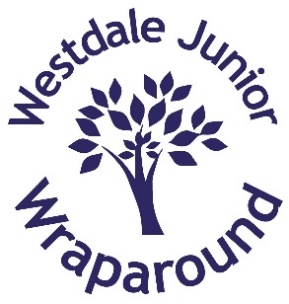 Wraparound Care Admission FormPlease complete in BLOCK CAPITALS and return to the school office as soon as possible.Pupil’s DetailsParent/carer Information – First Contact for Wraparound care Second Contact (Please make sure the person detailed below has given you consent to share their information.)Collection Details (This is the person who has your permission to collect your child from Wraparound, if different from the contacts named above.  Please make sure the person detailed below has given you consent to share their information)PasswordDietary RequirementsMedical InformationTimes, Pricing and PaymentThe price per session is payable for all booked sessions.  We regret that refunds for cancellations of our wraparound care cannot be made unless you have given us 7 days’ notice.   If your child is absent from school due to illness, a credit against a future session will be offered. If you need to change the days that your child attends, please contact the school office.   We will try to accommodate such changes wherever possible. We kindly request that payment is made via iPayImpact upon receipt of your invoice, non-payment after 7 days may result in the school refusing further bookings. We accept childcare vouchers, please state below which voucher scheme you use:Image Rights1. Westdale Wraparound may take photos and/or videos of your child during normal club activities (e.g. art, baking, dressing up, playing games etc.) for use in displays for public areas of the school (e.g. reception and corridor displays) and in school newsletters distributed directly to named contacts.I give consent for the following to be used for these purposes 	Images and Name    Image only    Name Only    No consent  2. Westdale Wraparound may take photos and/or videos of pupils during normal club activities (e.g. art, baking, dressing up, playing games etc.) for use in publicly accessible media (e.g. newsletters on the school website, social media, television news articles, local press stories)I give consent for the following to be used for these purposes 	Images and Name    Image only    Name Only    No consent  3. Consent for use of any images in promotional campaigns (e.g. on the main pages of the school website, school prospectus etc.) or at public events will be sought prior to any images being used.Please sign below to acknowledge that you have read and understood the above information and to confirm the consents you have ticked above.Legal Surname         Legal ForenameDate of BirthYear/ClassTitle (Mr/Mrs/Ms/Miss/Dr)SurnameForenameRelationship to student (Parent/carer/Step Parent/Foster Parent)Relationship to student (Parent/carer/Step Parent/Foster Parent)Relationship to student (Parent/carer/Step Parent/Foster Parent)Relationship to student (Parent/carer/Step Parent/Foster Parent)Relationship to student (Parent/carer/Step Parent/Foster Parent)Parental Responsibility           Yes   No  Parental Responsibility           Yes   No  Address Address Address Address Address Address Address Daytime Telephone NoMobile No Title (Mr/Mrs/Ms/Miss/Dr)SurnameForenameRelationship to student (Parent/carer/Step Parent/Foster Parent)Relationship to student (Parent/carer/Step Parent/Foster Parent)Relationship to student (Parent/carer/Step Parent/Foster Parent)Relationship to student (Parent/carer/Step Parent/Foster Parent)Relationship to student (Parent/carer/Step Parent/Foster Parent)Parental Responsibility           Yes   No  Parental Responsibility           Yes   No  Address (if different to above)Address (if different to above)Address (if different to above)Address (if different to above)Address (if different to above)Address (if different to above)Address (if different to above)Daytime Telephone NoMobile No Title (Mr/Mrs/Ms/Miss/Dr)SurnameForenameRelationship to student (Parent/carer/Step Parent/Foster Parent)Relationship to student (Parent/carer/Step Parent/Foster Parent)Relationship to student (Parent/carer/Step Parent/Foster Parent)Relationship to student (Parent/carer/Step Parent/Foster Parent)Relationship to student (Parent/carer/Step Parent/Foster Parent)Parental Responsibility           Yes   No  Parental Responsibility           Yes   No  Address (if different to above)Address (if different to above)Address (if different to above)Address (if different to above)Address (if different to above)Address (if different to above)Address (if different to above)Daytime Telephone NoMobile No Please choose a password to be used in the event that the contacts named above are unable to collect from Wraparound.  The person you ask to collect your child MUST know this password.Artificial colouring allergy  No dairy produce  Gluten Free  Kosher foods only  Halal  No Pork  Seafood Allergy  No nuts of any type or quantity  Vegetarian  Egg Allergy  Other (please give details)Other (please give details)Name, Address and Telephone number of doctors surgery:Does your child have a specific medical condition? E.g. Allergies, Asthma, Hay Fever, Epilepsy, Arthritis, hearing difficulties, sight difficulties etc.Yes    No  If Yes, please state the condition(s):If Yes, please state the condition(s):Breakfast club7.30 am to start of the school day £5.00After School clubAfter school until 5.30pm£9.00After School extended pickup5.30 - 6pm£2.50 in addition to after school club charge of £9Late collection charge Westdale Wraparound reserves the right to charge a late collection fee if your child is collected after 6pm.  This fee is £5.00 per 15 minutes.Childcare Voucher Scheme:Signature: (parent/carer)Date:Print Name: